Serial Port “Unknown”During initial setup, the command mbedgt -V did not run any tests and returned an error because it could not adequately identify the connected mbed device.  When the command mbedls was run, the device was returned but the serial port was “unknown”.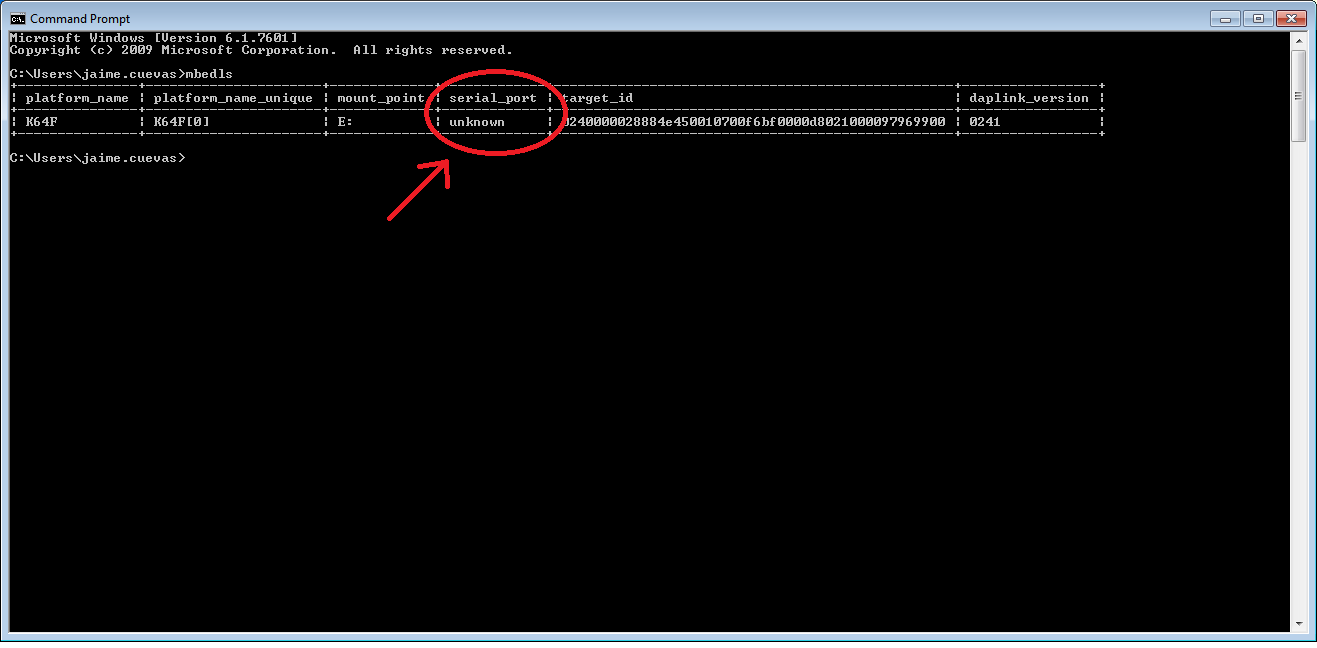 Figure 1:  Serial Port "Unknown"The problem is still being investigated, but setting the device driver manually corrected the problem on at least one machine.  Follow the steps below to set the device driver manually:In Device Manager, right-click Other devices\mbed Serial Port and select Update Driver Software.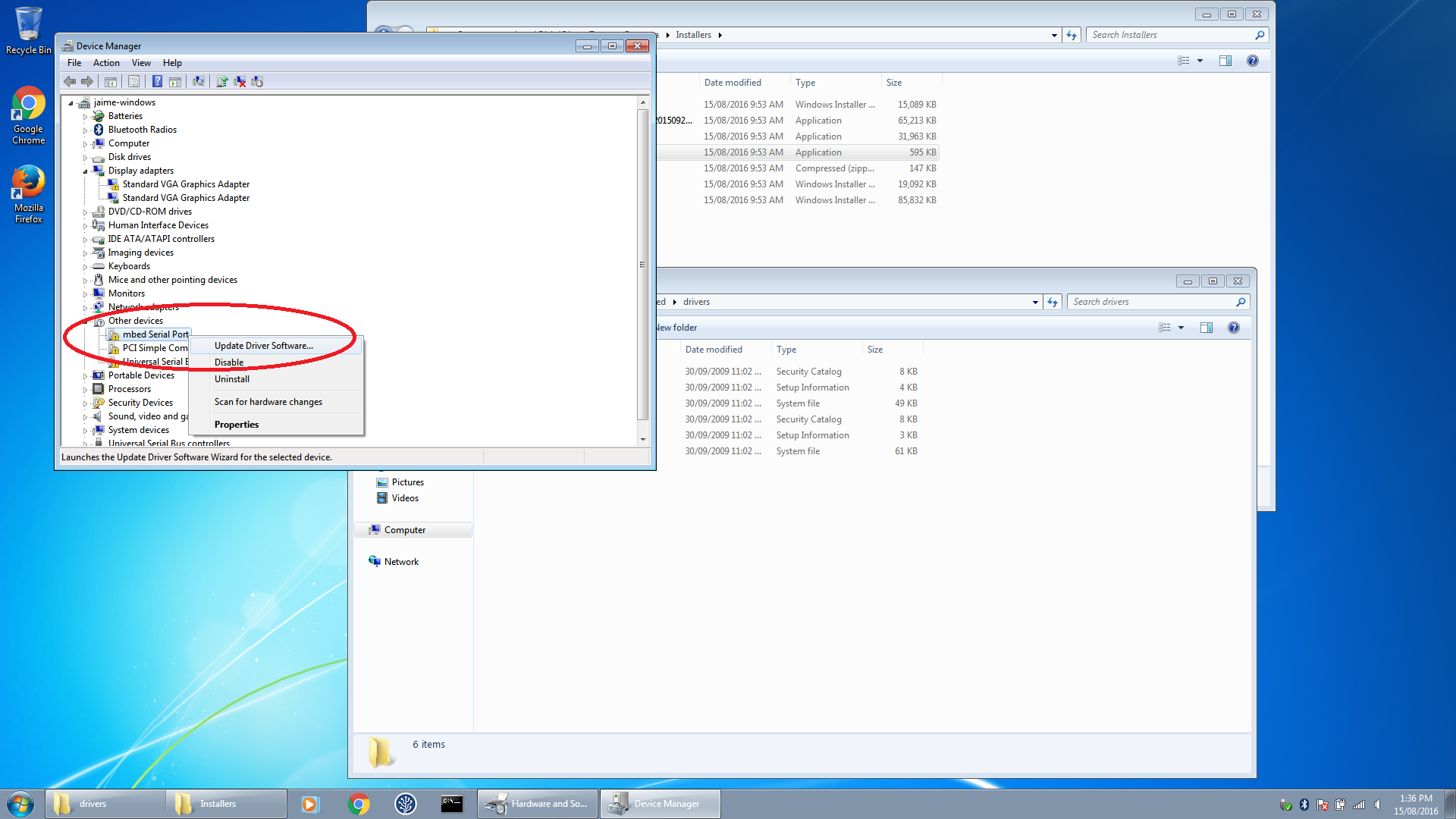 Figure 2:  Update Driver Software for Other devices\mbed Serial PortSelect the option to browse your computer for driver software.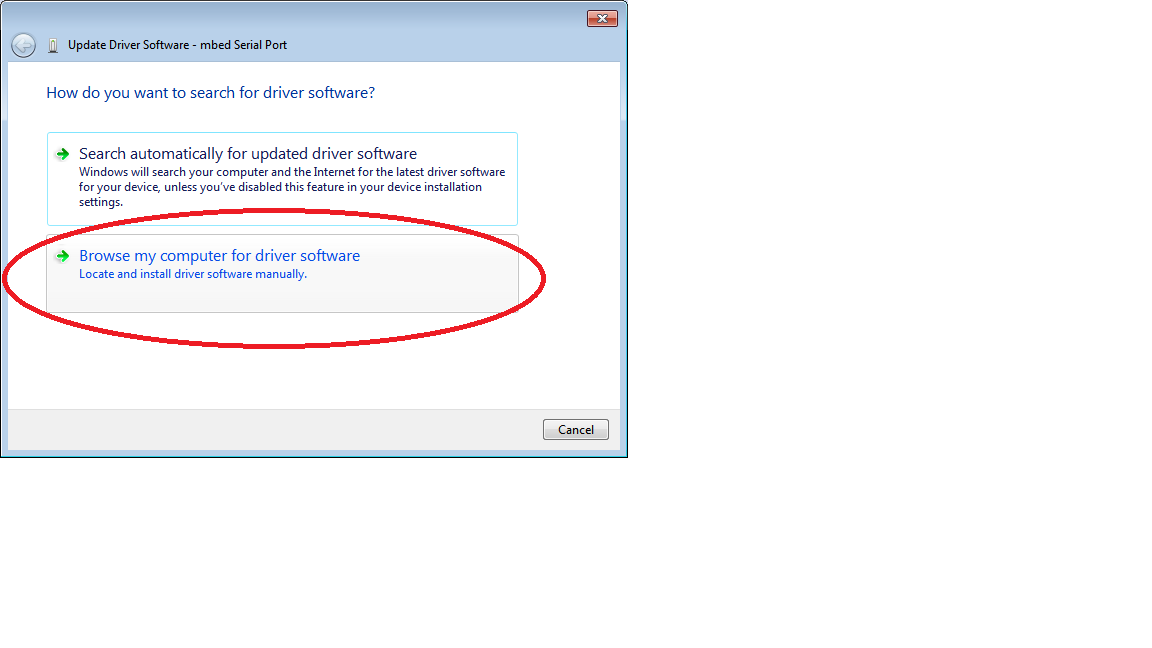 Figure :  Brows my computer for driver softwareSet the driver path to C:\Program Files\mbed\drivers and click Next.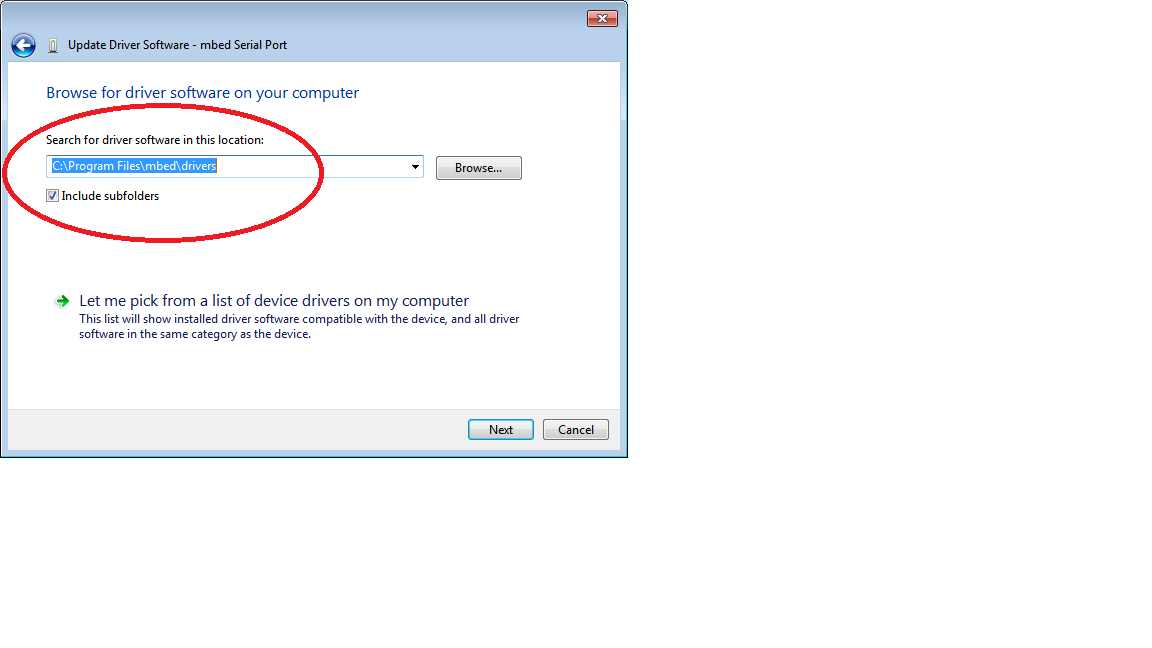 Figure :  Set the driver pathFollow the prompts to install the driver.Now the command mbedls should return a port number.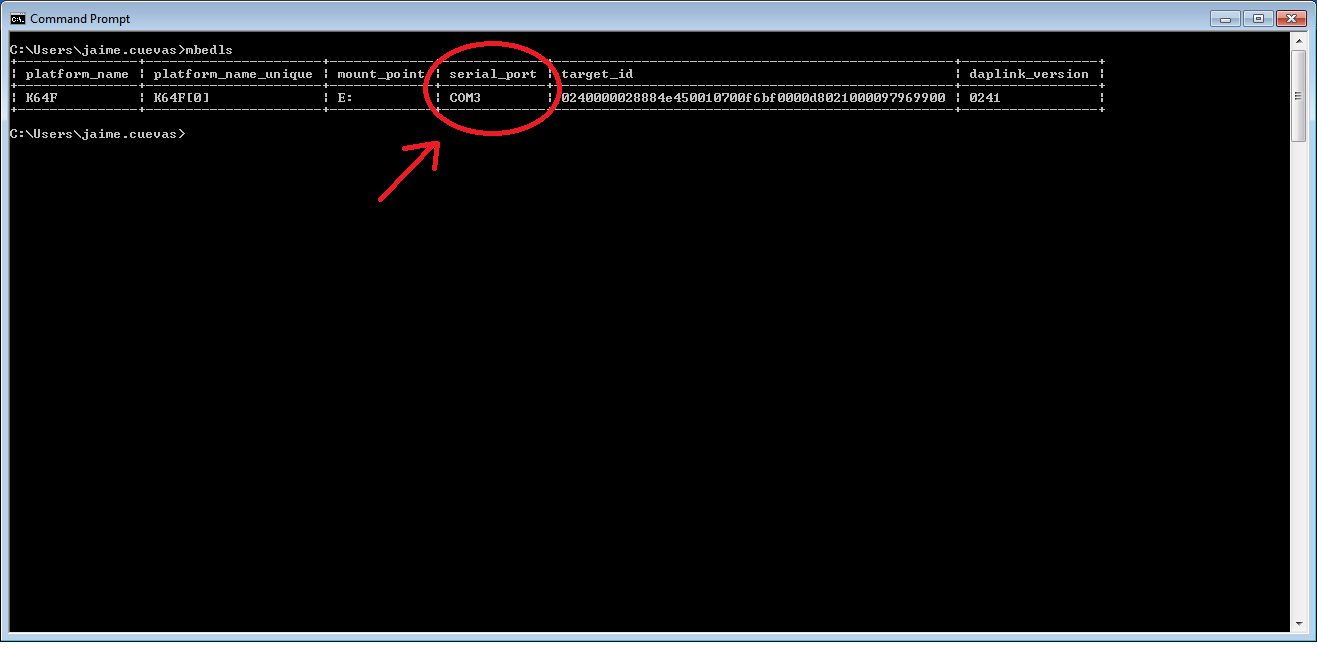 Figure :  mbedls After Setting the Driver